Focused Exam Cough PrepLeaning ObjectivesDevelop strong assessment skills, accurate and appropriate documentation skills.  Continue to develop strong communication skills.Getting ReadyDanny, eight-years-old, is admitted to the hospital with a diagnosis of asthma.  He is restless, has difficulty breathing, and is wheezing.   What position should Danny assume to decrease respiratory distress?The Physician wants Danny to have increased fluid intake.  Why?  What liquids should you have him avoid?Danny wants to participate in soccer at school.  What should the nurse tell him about asthma and exercise?Explain how Danny should use a metered dose inhaler for his medications? When a patient presents with a cough, the nurse should assess the airway and respiratory tract.  Discuss two other things you would assess other than these for this type of patient and why.Print Screen Shot of Lab Pass(Copy and Paste your Print Screen shot here)Contributor Lake Area Technical Institute, Watertown, SDConsortium for Healthcare Education Online project material by CHEO Project TAACCCT Round 2 is licensed under a  Creative Commons Attribution 4.0 International License “This product was funded by a grant awarded by the U.S. Department of Labor’s Employment and Training Administration.  The product was created by the grantee and does not necessarily reflect the official position of the U.S. Department of Labor.  The Department of Labor makes no guarantees, warranties, or assurances of any kind, express or implied, with respect to such information, including any information on linked sites and including, but not limited to, accuracy of the information or its completeness, timeliness, usefulness, adequacy, continued availability, or ownership.”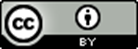 